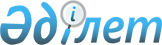 "Қазақстан Республикасы мен Бразилия Федеративтік Республикасы арасындағы адамдарды ұстап беру туралы шартты ратификациялау туралы" Қазақстан Республикасы Заңының жобасы туралыҚазақстан Республикасы Үкіметінің 2018 жылғы 6 қарашадағы № 719 қаулысы.
      Қазақстан Республикасының Үкіметі ҚАУЛЫ ЕТЕДІ:
      "Қазақстан Республикасы мен Бразилия Федеративтік Республикасы арасындағы адамдарды ұстап беру туралы шартты ратификациялау туралы" Қазақстан Республикасы Заңының жобасы Қазақстан Республикасының Парламенті Мәжілісінің карауына енгізілсін. ҚАЗАҚСТАН РЕСПУБЛИКАСЫНЫҢ ЗАҢЫ  Қазақстан Республикасы меи Бразилия Федеративік Республикасы арасындағы адамдарды ұстап беру туралы шартты ратификациялау туралы
      2018 жылғы 20 маусымда Астанада жасалған Қазақстан Республикасы мен Бразилия Федеративтік Республикасы арасындағы адамдарды ұстап беру туралы шарт ратификациялансын.
					© 2012. Қазақстан Республикасы Әділет министрлігінің «Қазақстан Республикасының Заңнама және құқықтық ақпарат институты» ШЖҚ РМК
				
      Қазақстан Республикасының
Премьер-Министрі

Б. Сағынтаев
Жоба
      Қазақстан Республикасының
Президенті
